Занятие по рисованию «Жучки гуляют» для детей 3-4 лет.Воспитатель- Артемова С.А. 	Цель: продолжить обучать детей изображать знакомые формы, создавать композицию. 	Оборудование: Наглядные картинки с насекомыми (муравей, бабочка, жук, пчела, стрекоза, комар, муха, гусеница), альбомный лист, гуашь, кисточка, баночка с водой.	Покажите детям изображения насекомых и предложите их назвать. Затем скажите: «Я буду рассказывать о насекомом, а ты угадай о ком идет речь. Это насекомое похоже на красивый цветок (бабочка), это насекомое живет в муравейнике (муравей), это насекомое похоже на вертолет (стрекоза), это насекомое делает мед (пчела), у этого насекомого шесть ног и плотные крылья (жук). 	Рассмотрите с ребенком внимательно изображение жука, отметьте, что у него есть голова, туловище, шесть ножек, усы.	Прочитайте ребенку стихотворение: Жук упал, и встать не может,Смотрит, кто ему поможет.«Жу–жу-жу, жу-жу-жу,Я на солнышке лежу.	Предложите изобразить жучков, гуляющих по траве.Нарисовать круг – это будет туловище.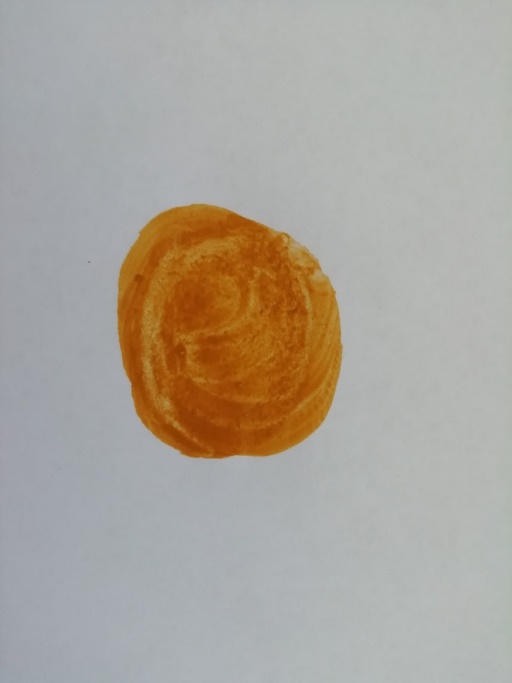 Сверху маленький круг – это голова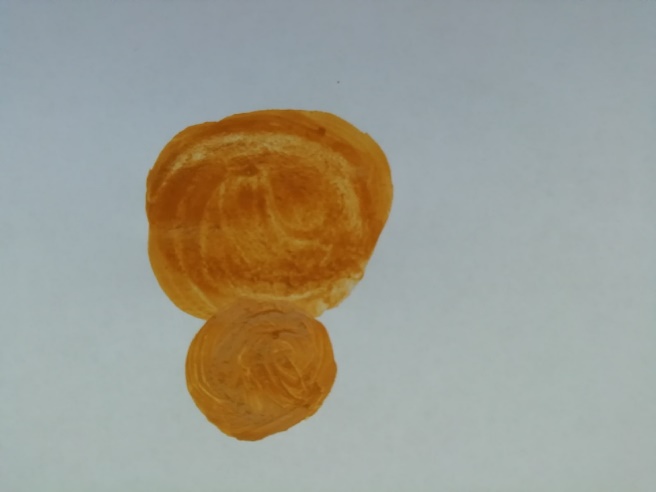 Затем нарисовать ножки и усы жука в виде коротких линий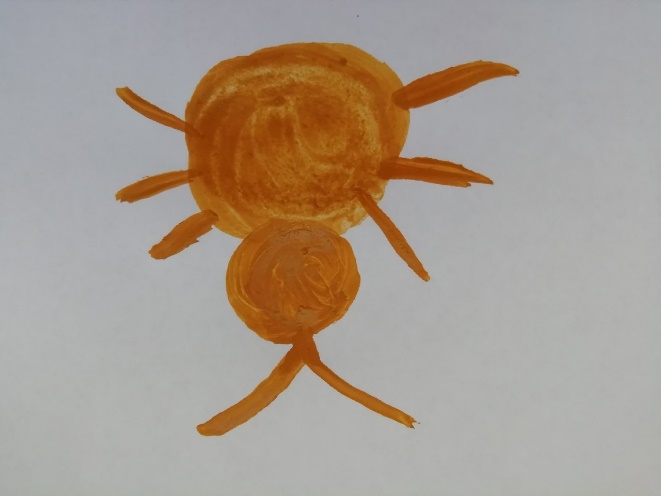 Посоветуйте ребенку нарисовать ласковое солнышко и зеленую травку, и можно нарисовать еще других жуков.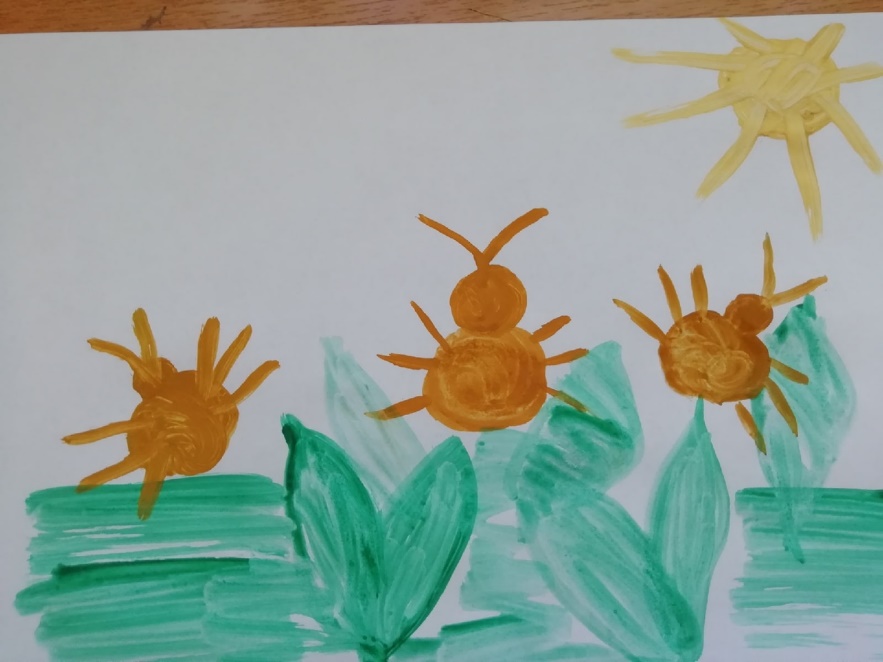 Посчитайте сколько жуков получилось на рисунке. 